 Přečti slova písniček: 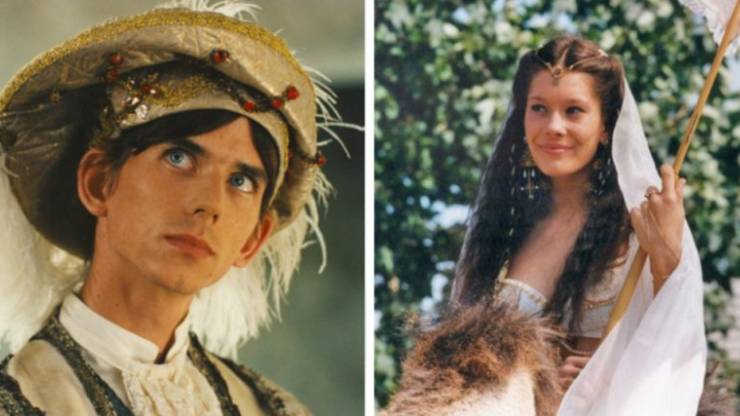 Dáme klukovi školy,
ať to stojí cokoli,
nešetříme na chlapci,
táto, šáhni do kapsy.
Když zná lupič písmena,
stane se s ním proměna,
když zná lupič dějiny,
tak je úplně jiný.Podtrhni v textu tato slova: lupič, dějiny, cokoli, proměnaNapiš slova do sešitku: dáme, písmena, nešetříme, staneNakresli loupežníka:Přečti slova písniček: 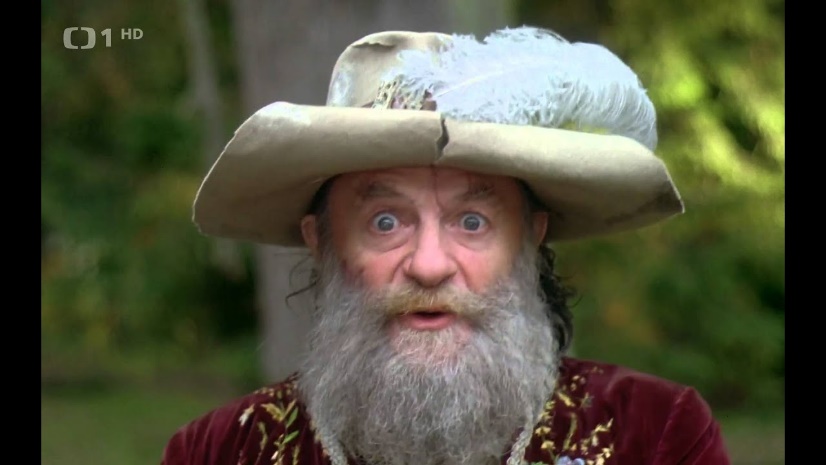 Pod dubem, za dubem,
tam si na tě počíháme,
Pod dubem, za dubem,
tam tě oškubem.Loupežníci z povolání
to jsou páni, to jsou páni.
Loupežníci z profese
nejlepší jsou v okrese.
My řekneme ruce vzhůru
a hned máme peněz fůru,
žádné jiné řemeslo
nikdy tolik neneslo.Podtrhni v textu tato slova: vzhůru, počíháme, nejlepší, fůru Napiš slova do sešitku: okres, řemeslo, dub, povoláníPoslechni si písničky z pohádky:Pod dubem, za dubem - https://www.youtube.com/watch?v=E8seOlUBYc8